Additional AnnouncementsAdult Sunday School Classes ~ 9:00-9:55 AMGenesis:  Day 4  – John Beck ~ Rm 17Acts  – Tim Carpenter ~ Rm 23Ladies Bible Study – Meeting on Tuesdays, from 11:30am -1pm in the fellowship hall. Bring your leftovers to share for lunch; we will be in Habakkuk – the workbooks are $10. Please contact Kellie Johnson: (913) 636-4143 for more information.Men’s Bible study – Meeting on Thursday afternoons at 2:00pm. We are reading 1 Corinthians. Questions? Please contact Al sharp (715) 523-3988 or Bill Peycke (816) 510-223  Upcoming Events @ ODBC February 5, Sunday, Youth Group Lunch & Nerf, “Mod Party” ~ 12-3pm February 18, Saturday, Need War ~ 1-4:30pm February 26, Sunday, Josh Johnson ~ 10:15am March 4, Saturday, Spice of Life ~ 9:45am-12pm March 11, Saturday, Awana Grand Prix Dinner & Races ~ 5pm & 6pm March 15, Wednesday, NO ServicesWatchmen—Today: Derald Kramer, Jason Walker, Chris Zeller 	Next week: Brandon Garrett. Jim WinschOPEN DOORBIBLE CHURCH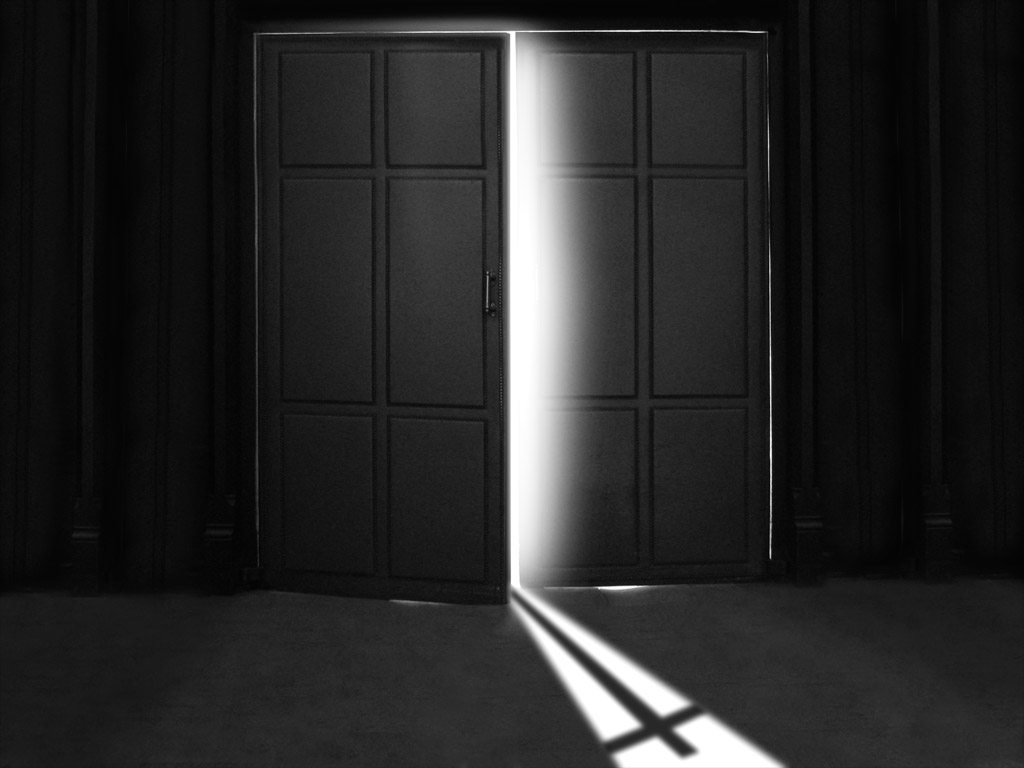 We proclaim Him, warning and teaching everyone with all wisdom, so that we may present everyone mature in Christ.  Colossians 1:28OPEN DOOR BIBLE CHURCH16211 South Outer Road  –  Belton, MO 64012Phone: (816) 322-0722February 5, 2023Announcements	 John BeckPreparation for Worship                                            Katherine Beck	 Call to Worship                                                                 John Beck	Come, People of the Risen King	Christ Our Hope in Life and Death	O Praise the Only One	Christ the Sure and Steady AnchorPrayer / Missions Focus                                                  Pastor Mark	Revive Us Again	 434Scripture Reading: Luke 5:17-21                                           John BeckMessage: Man’s Deepest Need ~ Mk 2:1-17                   Pastor Mark	Because He Lives	 358	Benediction ~ Take Time to Greet Each Other                  John BeckPRAYER ~ If you have a need, one of the elders would be happy to pray with you after the service: John Beck, Brad Dirks, Derald Kramer, Bill Peycke, John Sims.    Website: http://www.opendoorbiblechurch.org E-mail: mark.kieft@gmail.com ~ pastoropendoorbiblechurch@gmail.com ~ secretaryTHIS WEEKToday	  9:00 AM – Sunday School 	  10:15 AM – Announcements & Preparation for WorshipWednesday    6:45 PM – Awana; ESL; Youth GroupNext Sunday ~ Mark 2:17-3:6Weekly Needed: 	 Last Week:  	SCRIP Profit:General Fund -  $4,992	 General Fund -  $  2,912	January - $57.17Building Fund - $   672	 Building Fund - $     450  Total -                $5,664	Total:                  $  3,36220% of the General Fund goes to Missions; Attendance: 142A RaiseRight Order will be placed TODAY. RaiseRight Gift Cards may be purchased in the church office.   (Amazon; Buffalo Wild Wing; Chipotle; Cracker Barrel; Menards; Papa Murphy; Walmart)2022 Tax Receipts – will be available after the worship service. (Please find Don Greer at the back of the Sanctuary.)KIDS NOTES – Children’s coloring sheets and crayons are available at the back of the sanctuary to use during the service.Nursery—AM Service: Christy Peycke	Next Week: SS ~ Erin Jonathan                        AM ~ Dolores & Gracia JohnsonGreeters—TODAY: Chris & Erin Zeller; Carol Kieft            Next Week: Diana Carpenter; Anita SharpFEBRUARY:  Deacon for the month – Keaton Ensz